Spouse 1 InformationSpouse 2 InformationWedding InformationCongregational Church of Boothbay Harbor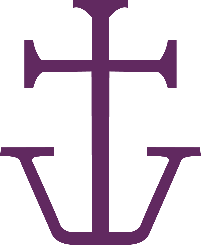 United Church of ChristWedding ApplicationCongratulations on your upcoming marriage! Please see the attached Planning Your Wedding brochure for fees and general wedding information. Your application must include a Building Use Form, included in your wedding packet.NameStreet AddressCity ST ZIP CodeHome PhoneE-Mail AddressParent’s NamesAre you a member of the Congregational Church of Boothbay Harbor?NameStreet AddressCity ST ZIP CodeHome PhoneE-Mail AddressParent’s NamesAre you a member of the Congregational Church of Boothbay Harbor?Wedding DateWedding TimeRehearsal Date (the Friday prior to the date of the wedding unless other arrangements made in advance)Rehearsal Time (5:00PM, unless other arrangements made in advance)Do you wish any other clergy, besides the current pator, be involved in the ceremony? If so, please provide name, address, and telephone number.